The Electromagnetic SpectrumRadio WavesLongest ___________, lowest _____________Wavelength range:____________ to __________Usually described by their ____________Different types of radio waves (from high f to low f are: ________, ____, ____, ____, ____, ________, ________, ________AM stands for _____________ _______________ and is given in _______FM stands for _____________ _______________ and is given in _______1st Radio waves were transmitted/detected by _____________ _____________The first “wireless” radio device was invented by:________________ ______________Can be _________________ or _______________ by Earth’s atmosphereCosmic Connection:SETI:_______________________Closely related to _________ or __________________ events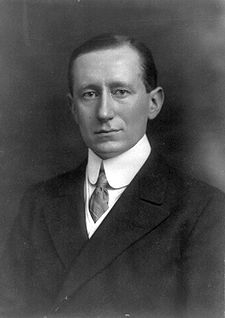 Guglielmo Marconi (1874-1937)http://en.wikipedia.org/wiki/Guglielmo_MarconiMicrowavesName means:________________________Wavelength range:____________ to ____________Non-ionizing; when absorbed they cause ________,______________________________.First developed during _______ and used for ___________________. Causes:________________Calculating the Speed of Light = _________________ x _________________c = ______________% error = Cosmic Connection:_____________ and _____________ detected the ___________ ____________ _____________ _________ (CMBR).  Left over radiation from the _________ ___________.  Uniform to 1 part in 1 ____________.  (Nobel Prize in 1978)Telescope used by Penzias and Wilson at Bell Labs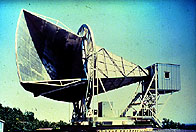 http://www.pbs.org/wgbh/aso/databank/entries/dp65co.htmlInfrared RaysName means:________________________a.k.a. ____________________Wavelength range:     Near:______________     Mid:_____________     Far:_____________Uses: _____________________________________________________________________________________Discovered in 1800 by __________________ __________________ using a prism and a _____________________Non-ionizing; when absorbed they cause atoms to  _________________Cosmic Connection:Great indicator of ______________________________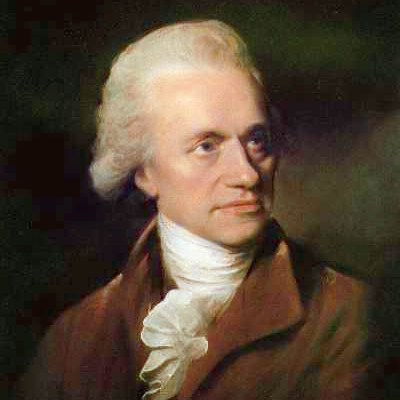 Google Image SearchVisible LightSmall band of frequencies that the __________ of the eye responds to.--Color receptors:_________________--Black/white receptors:________________Longest wave, lowest frequency:  _____________Shortest wave, highest frequency:  _____________First separated into the visible spectrum by: _______________Cosmic Connection:-Identifying atomic ___________________-Lightcurves of extrasolar _________________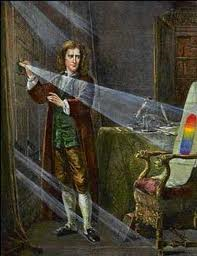 Biographyonline.netUltraviolet RaysUltraviolet RaysWavelength range:____________ to ____________Discovered in ______________ by ______________________________--Tried to find “__________________” past the violet end of the spectrum after hearing about Herschel’s heat rays.   White Silver Chloride turned dark when exposed to ____________________________________________________________.  Named the new wavelength “_________________________”3 Kinds: UVA:_____________________                  UVB:_____________________                  UVC:_____________________UVB and C destroy __________________________UVB produces vitamin _______ in skin up to __________IUs per min.  Regulates ____________________  ___________________, immunity, and blood pressure.Uses:                                                                               http://en.wikipedia.org/wiki/Johann_Wilhelm_Ritter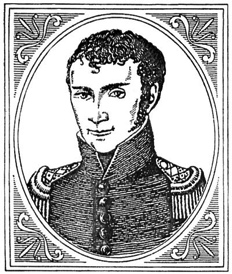 Wavelength range:____________ to ____________Discovered in ______________ by ______________________________--Tried to find “__________________” past the violet end of the spectrum after hearing about Herschel’s heat rays.   White Silver Chloride turned dark when exposed to ____________________________________________________________.  Named the new wavelength “_________________________”3 Kinds: UVA:_____________________                  UVB:_____________________                  UVC:_____________________UVB and C destroy __________________________UVB produces vitamin _______ in skin up to __________IUs per min.  Regulates ____________________  ___________________, immunity, and blood pressure.Uses:                                                                               http://en.wikipedia.org/wiki/Johann_Wilhelm_RitterX-RaysWavelength range:____________ to ____________Discovered in ______________ by ________________________________Man-made x-rays are made by a __________________ tube that generates high ______________ to accelerate _________ (cathode).  The high velocity _________________ collide with a metal target usually ______________, (___________) .Uses: Hard:                                     Soft: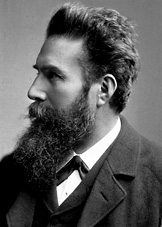 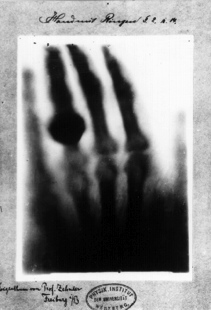 http://nobelprize.org/nobel_prizes/physics/laureates/1901/rontgen-bio.htmlGamma Rays• Wavelength:____________ • Discovered in ______________ by ______________  ______________________• Produced by :Gamma-ray astronomy: Started in late 1960/early 1970 with the __________ satellite.  Was used to detect __________________________________________, but instead found ________________________________________________________________Ground-based gamma-ray detection: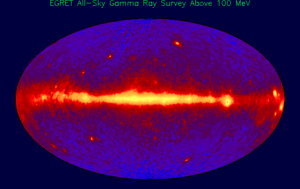 Cosmic RaysCosmic Rays*Not technically light, but travel at or close to c.• Discovered in ______________ by ______________  ________________• Energetic ___________________originating from ______________• May be: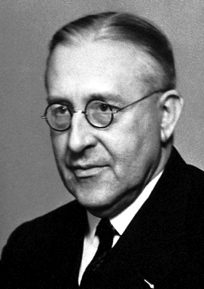 http://en.wikipedia.org/wiki/Victor_Francis_Hess*Not technically light, but travel at or close to c.• Discovered in ______________ by ______________  ________________• Energetic ___________________originating from ______________• May be:http://en.wikipedia.org/wiki/Victor_Francis_Hess